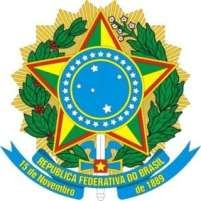 Centro de Ciências Exatas Universidade Federal do Espírito SantoVitória, 20 de junho de 2021.Ao Senhor Professor Etereldes Gonçalves Júnior Diretor do Centro de Ciências ExatasAssunto: Previsão de BancaSenhor Diretor,Nome do Docente Candidato, apresento a composição da Comissão Examinadora para o Processo de Avaliação da Carreira do Magistério Superior para Promoção à Classe E com denominação de Professor Titular para homologação no Conselho Departamental, conforme Resolução nº 52/2017, 58/2018 CEPE/UFES e suas alterações. Previsão para a apresentação remota do memorial descrito, via aplicativo Google Meet: 24 de junho de 2021 (quinta-feira), às 10 h. REQUERENTE: Professor Nome do Candidato – Departamento xxxxxxx - Área 1.05.00.00-6 - Física - Subárea 1.05.03.00-5 – Física de Partículas Elementares e Campos. COMISSÃO EXAMINADORA: Membro Externo: Nome Professor xxxxx– Nome da Instituição de Ensino – Estado-Cidade - Área 1.05.00.00-6 - Física - Subárea 1.05.03.00-5 – Física de Partículas Elementares e Campos; Membro Externo: Nome Professor xxxxx – Nome da Instituição de Ensino – Estado-Cidade - Área 1.05.00.00-6 – Física - Subárea 1.05.03.00-5 – Física de Partículas Elementares e Campos; Membro Interno/Acompanhante: Nome do Professor – Departamento de xxxxxxxx - UFES – Área: 1.05.00.00-6 – Física - Subárea: 1.05.03.00-5 Física de Partículas Elementares e Campos.Atenciosamente, Assinatura do DocenteCentro de Ciências Exatas Av. Fernando Ferrari, 514 – Goiabeiras – Vitória – ES 29075-910 – Tel. (27) xxxx-xxxx.Este documento foi assinado digitalmente por DOCENTE REQUERENTE